Vadovaudamasi Lietuvos Respublikos vietos savivaldos įstatymo 7 straipsnio 19 punktu, Lietuvos Respublikos jaunimo politikos pagrindų įstatymo 5 straipsnio 1 ir 3 dalimis bei Savivaldybių jaunimo reikalų tarybų pavyzdinių nuostatų, patvirtintų Lietuvos Respublikos socialinės apsaugos ir darbo ministro 2009 m. sausio 8 d. įsakymu Nr. A1-4 „Dėl Savivaldybių jaunimo reikalų tarybų pavyzdinių nuostatų patvirtinimo“, Pagėgių savivaldybės taryba n u s p r e n d ž i a:1. Patvirtinti Pagėgių savivaldybės tarybos 2023–2027 metų kadencijos įgaliojimų laikotarpiui Pagėgių savivaldybės jaunimo reikalų tarybą: Dainius Maciukevičius, Savivaldybės tarybos narys;  Justina Šlakaitytė, Savivaldybės tarybos narė;  Ligita Kazlauskienė, Savivaldybės vicemerė; Ieva Černiauskienė, Savivaldybės administracijos Socialinės politikos ir sveikatos skyriaus vyriausioji specialistė; Monika Aušraitė, Savivaldybės administracijos Dokumentų valdymo ir teisės skyriaus vyresnioji specialistė; Justinas Bartkus, jaunimo atstovas; Agnė Galkauskaitė, jaunimo atstovė; Guoda Eičaitė, jaunimo atstovė; Austėja Jonkaitytė, jaunimo atstovė;Gintarė Plungytė, jaunimo atstovė.            Sprendimą paskelbti Pagėgių savivaldybės interneto svetainėje www.pagegiai.lt.Šis sprendimas gali būti skundžiamas Lietuvos Respublikos administracinių ginčų komisijos Klaipėdos apygardos skyriui (H.Manto g. 37, 92236 Klaipėda) Lietuvos Respublikos ikiteisminio administracinių ginčų nagrinėjimo tvarkos įstatymo nustatyta tvarka arba Regionų apygardos administracinio teismo Klaipėdos rūmams (Galinio Pylimo g. 9, 91230 Klaipėda) Lietuvos Respublikos administracinių bylų teisenos įstatymo nustatyta tvarka per 1 (vieną) mėnesį nuo sprendimo paskelbimo dienos.SUDERINTA:Meras 					             Vaidas BendaravičiusAdministracijos direktorė		              		             Dalija Irena EinikienėDokumentų valdymo ir teisės skyriaus vyresnioji specialistė                         Ingrida ZavistauskaitėDokumentų valdymo ir teisės skyriaus vyriausioji specialistė(kalbos ir archyvo tvarkytoja)                                                                          Laimutė Mickevičienė Parengė Irena Jurgutienė, vyriausioji specialistė (jaunimo reikalų koordinatorė)Pagėgių savivaldybės tarybos                       veiklos reglamento                       4 priedasSPRENDIMO PROJEKTO „dėl pagėgių savivaldybės jaunimo reikalų tarybos sudarymo“  AIŠKINAMASIS RAŠTAS2023-08-04        	1. Projekto rengimą paskatinusios priežastys, parengto projekto tikslai ir uždaviniai. 	 Sudaryti savivaldybės tarybos kadencijos laikotarpiui (2023–2027 metų) Pagėgių savivaldybės jaunimo reikalų tarybą. Taryba sudaroma iš 10 narių: 5 jaunimo atstovai (14-29 metų) mokinių tarybų nariai, save išsikėlę nepriklausomi jaunuoliai, 3 (trys) nariai – Savivaldybės mero ir /ar administracijos direktoriaus deleguoti asmenys. 	2. Projekto iniciatoriai (institucija, asmenys ar piliečių atstovai) ir rengėjai. Pagėgių savivaldybės administracijos vyriausioji specialistė (jaunimo reikalų koordinatorė) Irena Jurgutienė, el.p. i.jurgutiene@pagegiai.lt.      	3. Kaip šiuo metu yra reguliuojami projekte aptarti teisiniai santykiai. Sprendimo projektas teikiamas vadovaujantis  Lietuvos Respublikos vietos savivaldos įstatymo 7 straipsnio 19 punktu, Lietuvos Respublikos jaunimo politikos pagrindų įstatymo 5 straipsnio 1 ir 3 dalimis, bei Savivaldybių jaunimo reikalų tarybų pavyzdinių nuostatų, patvirtintų Lietuvos Respublikos socialinės apsaugos ir darbo ministro 2009 m. sausio 8 d. įsakymu Nr. A1-4 „Dėl Savivaldybių jaunimo reikalų tarybų pavyzdinių nuostatų patvirtinimo“, 2 punktu. Viena iš valstybės perduotos savivaldybėms funkcijų yra jaunimo politikos įgyvendinimas. Savivaldybės jaunimo reikalų taryba – visuomeninė patariamoji institucija, vadovaujantis lygybės principu sudaroma iš savivaldybės administracijos ir (ar) savivaldybės tarybos ir savivaldybės teritorijoje veikiančių savivaldybės jaunimo organizacijų, dirbančių su jaunimu organizacijų, save išsikėlusių jaunimo atstovų. Savivaldybės  tarybos deleguotų atstovų, mero ir administracijos direktoriaus deleguotų atstovų. Jaunimo reikalų tarybos sudėtis ir skaičius nustatomas Pagėgių savivaldybės jaunimo reikalų tarybos nuostatuose, kurie tvirtinami Pagėgių savivaldybės tarybos sprendimu vadovaujantis Savivaldybių jaunimo reikalų tarybų pavyzdinių nuostatais, patvirtintais Lietuvos Respublikos socialinės apsaugos ir darbo ministro 2009 m. sausio 8 d. įsakymu Nr. A1-4 „Dėl Savivaldybių jaunimo reikalų tarybų pavyzdinių nuostatų patvirtinimo“.        	 4. Kokios siūlomos naujos teisinio reguliavimo nuostatos, kokių teigiamų rezultatų laukiama. Priėmus šį sprendimą, bus įvykdyti teisės aktų reikalavimai – suformuota Savivaldybės jaunimo reikalų taryba,  įgyvendinamos jaunimo politikos užduotys, sritys, siekiami rezultatai.       	5. Galimos neigiamos priimto projekto pasekmės ir kokių priemonių reikėtų imtis, kad tokių pasekmių būtų išvengta:  priėmus sprendimą neigiamų pasekmių nenumatoma.     	6. Kokius galiojančius aktus (tarybos, mero, savivaldybės administracijos direktoriaus) reikėtų pakeisti ir panaikinti, priėmus sprendimą pagal teikiamą projektą: Pripažinti netekusiu galios reikės Savivaldybės administracijos direktoriaus 2022 m. lapkričio 16 d. įsakymą Nr. A1-939.   	 7. Sprendimo projektui įgyvendinti reikalingos lėšos, finansavimo šaltiniai.  Nereikalinga.    	8. Sprendimo projekto rengimo metu gauti specialistų vertinimai ir išvados. Nėra.    	9. Numatomo teisinio reguliavimo poveikio vertinimo rezultatai. Nėra.   	10. Sprendimo projekto antikorupcinis vertinimas. Nereikalingas.11. Kiti, iniciatoriaus nuomone, reikalingi pagrindimai ir paaiškinimai. Nėra.12. Pridedami dokumentai. Atviro Pagėgių savivaldybės jaunimo atstovų susirinkimo dėl rinkimų į savivaldybės jaunimo reikalų tarybą 2022 m. spalio 19 d. protokolo išrašas, Pagėgių savivaldybės mero 2023-06-09 raštas R2-1375 „Dėl atstovo delegavimo į Pagėgių savivaldybės jaunimo reikalų tarybą“ ir Pagėgių savivaldybės administracijos 2023-06-06 direktoriaus raštas Nr.1292 „Dėl delegavimo į Pagėgių savivaldybės jaunimo reikalų tarybą“. Vyriausioji specialistė (jaunimo reikalų koordinatorė)                           Irena Jurgutienė 			                                                                                                                                           Projektas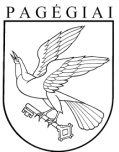 Pagėgių savivaldybės tarybaSPRENDIMASdėl pagėgių savivaldybės jaunimo reikalų tarybos sudarymo 2023 m. rugpjūčio 4 d. Nr. T1-152Pagėgiai